南宁轨道交通3号线纪念票册设计与制作采购项目比选公告南宁轨道交通集团有限责任公司运营分公司需采购纪念票册与相关宣传物料一批，现邀请符合条件的供应商参加；比选发起人为南宁轨道交通集团有限责任公司运营分公司。一、项目名称及项目编号1、项目名称：南宁轨道交通3号线纪念票册设计与制作采购项目。2、项目编号：YY3-QG-BX-201901二、比选内容南宁轨道交通3号线纪念票册设计与制作及相关服务。详细内容参见附件《技术需求及数量表》。三、供应商资格要求1.须具有国内独立法人资格，营业执照的经营范围包含各类广告设计与制作，且注册资本在10万元人民币及以上；2．2014年1月1日以来至少1项合同额在10万元及以上的国内企事业单位广告设计与制作或品牌咨询服务项目业绩。（须提供业绩清单、业绩清单所列项目的合同复印件作为证明材料,与个人签订的合同无效）。3．承担本项目设计与制作范围的全部投入及相关设计与图片的版权一切审批手续。4.比选不接受联合体报价，母、子公司只允许其中一家公司参与报价；同一法人代表，只接受一家比选。5.比选保证金缴纳时间：比选申请文件截止时间之前。四、比选时间及地点1．时间：2019年3月15日上午9:002．地点：广西壮族自治区南宁市青秀区云景路69号南宁轨道交通集团有限责任公司A2楼104室。五、提交设计方案和样品小样的要求1．提交设计方案1套，方案含设计理念、设计总体思路及比选文件第二章的“技术需求及数量表”中第1、第2项设计方案1个；将整套设计方案装订成画册。2.根据《南宁轨道交通3号线纪念票册设计与制作技术需求及数量表》第1、2项物资详细技术参数提供样品小样（卡册封套、卡书、收藏证书、手提袋），样品小样需单独密封在不透明的包装内，并加盖单位公章。3.以上材料与比选申请文件一起送到比选发起人指定开标地点，画册封面加盖单位公章。六、比选发起人保留授予合同的权利及在授予合同时对货物数量和服务予以增加或减少或拆分的权利。七、比选文件的获取本项目不发放纸质文件，比选申请人自行在南宁轨道交通集团有限责任公司官网(http://www.nngdjt.com/)的招标招商中的招标公告处下载比选文件（见本公告附件）。 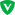 附件：技术需求及数量表附件南宁轨道交通3号线纪念票册设计与制作技术需求及数量表注：中选供应商应承担与货物供应相关的服务，包括但不限于设计、制作、交货运输（交货一个月内另提供不少于3次含3次的货物调配运输）、按需求分装、税费及其他与此纪念票设计与制作采购项目有关的服务。序号物资名称物资名称详细技术参数尺寸单位数量1纪念票册设计及制作纪念票册设计及制作1．地铁纪念卡设计要求（1张主卡2张副卡）A．运用企业及地铁3号线沿线特色设计，要求时尚大气，传递企业文化及南宁地铁网络化运营时代的到来；B.主要设计卡面正面，辅助排版卡片背面；与正面主题设计一致。2.卡册封套、卡书、收藏证书设计要求：时尚大气，传递企业文化。3.地铁3号线开通纪念章（1枚）设计要求：传递公司企业文化，结合3号线开通主题（该项仅需设计，印制在收藏证书，不做实体章）。纪念卡：85.60mm×54.00mm×0.80mm；卡书内页：大16K，不少于6P；封套：大16K；收藏证书：210mm×150mm。项11纪念票册设计及制作纪念票册设计及制作1.封套A．印刷要求：彩色印刷、封面文字镭射及压凹、UV彩冲、哑胶；纸张要求：封套面选用157g铜版纸 不低于3mm厚灰板/内衬纸：封套内页双胶120g。2.卡书A．印刷要求：卡书封面彩色印刷、封面文字击压黑金、镭射银、磨砂、哑胶，卡书内页彩色印刷；纸张要求：白卡300g 230g。3.收藏证书印刷要求：彩色印刷，烫金；纸张要求：珠光纸300g。制作完成装箱交付：单册使用塑料气泡袋装卡书封装、注明收藏证号码；外包装箱上注明装箱卡册收藏证号码。卡书：大16K，不少于6P；收藏证书：210mm×150mm；纪念卡：85.60mm×54.00mm×0.80mm。套20002手提袋手提袋1．设计：与纪念册主题相符2．印刷：250克白卡过哑膜烫金过UV尺寸：320×280×80mm个20003发布仪式及各类营销推广物料设计与制作海报四色高精喷印车贴、哑膜装裱483mm×329mm副204发布仪式及各类营销推广物料设计与制作易拉宝四色高精喷印PVC画面、铝合金易拉宝展架800mm×2000mm套205发布仪式及各类营销推广物料设计与制作车站文化印章制作1．设计：结合3号线23个车站站名及车站特点2．材质：椭圆钢制印戳30mm×45mm个236发布仪式及各类营销推广物料设计与制作灯箱设计时尚大气、体现主题、构图美观合理12封套17发布仪式及各类营销推广物料设计与制作售卖点贴背胶写真300mm*600mm张108发布仪式及各类营销推广物料设计与制作微信软文图文并茂，对南宁地铁3号线纪念票册进行售卖宣传预告 。文字：不少于500字；图片不少于5张。篇19发布仪式及各类营销推广物料设计与制作宣传视 频用南宁地铁3号线纪念票册元素，设计5幅以上16:9图片，编辑成20秒MP4格式宣传视频图片5幅；视频20秒个110发布仪式及各类营销推广物料设计与制作媒体发布会布置1.背景板设计与制作，含设计、喷绘、桁架 2.展示桌租用1天，含台布、台卡背景板：5m*2.5m;展示桌：3m次1